תבנית כתיבה למתודה-המכון לחקר עתידים 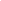 תקצירשם המתודהניתוח היסט ופוטנציאל מטרת השימוש במתודהפיתוח הבנה של הפערים בין נקודות המוצא של המערכות שלנו והמגמות המובילות בהווה, לצד חילוץ הבנות ביחס לפוטנציאל העתידי והסיכונים וההזדמנויות שגלומות בו. הערכת זמן נדרש להעברת המתודה1-3 מפגשים בני שעה עד שעה וחצי מספר משתתפיםקבוצה אינטימית (3-6 שותפים) מילות מפתחתחום המתודה: חשיבה מערכתית, חשיבה אסטרטגית, פרדיגמות תיאור כללי של המתודה המודל מסייע לניתוח של המציאות בחתך של שלושה טווחי זמן, וכן לנתח על בסיס זה את ההיסט של המערכת שלנו ואת הפוטנציאל שנוכל לרתום לשינוי עתידי. המתודה בוחנת את המערכת דרך שלושת הרמות הבאות:המערכת המתהווה - תיאור המגמות, האתגרים והתהליכים המרכזיים בהווה, ביחס לסוגיה הנדונה. המערכת המורשת - הרקע להיווצרות המציאות המערכתית המוכרת לנו, הנחות היסוד שהונחו בשלבי המיסוד, וכן האירועים המכוננים שעיצבו את המערכת. המערכת העתידית - ההבנה שלנו ביחס לכיווני שבהם המערכת עשויה להתפתח בעתיד.על בסיס שלוש פרספקטיבות אלו, ניתן להתחיל לדון בהיסט. ההיסט מצוי בפער שבין הנחות היסוד במורשת לבין המציאות המשתנה בהווה. הבנה טובה של ההיסט של האתגרים הגלומים בו תוכל לסייע לנו לנתח גם את הפוטנציאל שנוכל לרתום או שננסה להמנע ממנו (במקרה שמדובר בפוטנציאל שלילי).  המתודה מיועדת לעזור לגופים שחשים שהם אינם מצליחים לפרוץ תקיעות ברמה המערכתית לבחון טוב יותר את הסיבות שבגללן הן מצויות במצב הקיים, וכן את השינויים העתידיים שיכולים לסייע להם לפעול אחרת. מהלך הפעלת המתודה (שיטה)שלב ההכנות המקדימותיש לקבוע את הדיון בחדר שבו יש לוח או יכולת לערוך בזמן אמת על גבי מצגת. ניתן לשלוח לצוות העבודה משימות חשיבה מקדימות (למשל מה האירועים המכוננים של הארגון שלנו בעבר) אבל אין להסתמך על ההכנה המקדימה כאל רכיב שלם וסגור בדיון. שלבי העבודה עם המתודה שלב פתיחה המנחה יציג בקצרה את המתודה ומטרותיה כפי שמפורט בערך על המודל. לאחר מכן הוא יסביר מדוע התהליך מסייע למול האתגרים הנוכחיים של הארגון, ויציג את שלבי העבודה. שלב ראשון – תיאור המציאות המתהווהבשלב הראשון נבחן את המציאות המוכרת לנו, על המגמות והאתגרים המאפיינים אותה. שלב זה יאפשר לנו גם לנתח לאחור את המערכת המורשת וגם לפנים את המערכת העתידית. שלב שני - ניתוח המערכת המורשת על בסיס האתגרים המזוהים בהווה ננסה להבין כיצד נוצרה המערכת שלנו. אנחנו עורכים ניתוח גנאולוגי שמטרתו זיהוי של נקודות המיסוד של המערכת, של האירועים המכוננים, ושל האופן שכל אלו יצרו את המציאות המתהווה המוכרת לנו. שלב שלישי - ניתוח המציאות העתידית בשלב זה ננסה להבין את המציאות שעשויה להתפתח מתוך ההווה. אנחנו לא ״חוזים״ וגם לא מציבים תרחישים כדי להיערך אליהם, אלא מנסים לגייס את העתיד כדי לתמוך במה שאנו מתמודדים איתו בהווה. המבט העתידי נועד על כן לחלץ אותנו מהכאן ועכשיו של הווה, ולאפשר צורת הסתכלות אחרת שבהמשך נתאר כ״פוטנציאל״. שלב רביעי - דיון בהיסט מרגע שהבנו את הנדבכים המרכזיים של המורשת, נוכל גם להבין את ההיסט - הפער ההולך ונפער - בין המציאות המשתנה לבין נקודת המוצא שלנו. ההיסט חיוני מאוד להבנת הכשלים הסמויים שלנו במערכת. שלב חמישי - דיון בפוטנציאל בפער בין ההווה לתמונת העתיד שציירנו מצוי פוטנציאל - חיובי ושלילי (כתלות בבחירה שלנו כיצד לנהוג בו). אנו ננסה להבין אילו רכיבים כבר מתחילים להתקיים היום שנוכל לרתום לצרכים של המערכת במתן פתרונות לאתגרי המציאות המתהווה. סיכום - מסגור ההבנות המרכזיות להובלת השינוי הרצוי. תוצרים ואופני השימוש בהם התוצרים הם חשיפה של היסטים במערכת, ושל פוטנציאל שניתן ליישם בתהליך השינוי. מתודות נוספות הניתנות לשילוב עם המתודה (רשות)המתודה משתלבת באופן מלא עם עבודה במסגרת המודל המערכתי לאסטרטגיה. בעוד שהמודל עוסק בתמונת מציאות ברגע נתון, המסגרת של ההיסט והפוטנציאל עוסקת בחשיבה על המערכת לאורך זמן. מאחר ואנחנו מתקשים גם לחשוב על השינויים לאורך זמן וגם על מכלול המרכיבים של המערכת, אנחנו זקוקים לשתי המתודות ביחד. הפניה למקורותבאתר דואלוגהצגת תבנית/טמפלט לעבודה עם המתודההמודל ב-PDF